Publicado en  el 11/07/2014 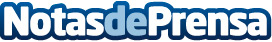 MAPFRE ha indemnizado ya al 43 por ciento de los ocupantes del avión de Spanair con una cifra superior a 20,5 millones de eurosMAPFRE tuvo como prioridad desde el primer momento indemnizar a las víctimas del accidente en el menor tiempo posibleDatos de contacto:MAPFRENota de prensa publicada en: https://www.notasdeprensa.es/mapfre-ha-indemnizado-ya-al-43-por-ciento-de_1 Categorias: Seguros http://www.notasdeprensa.es